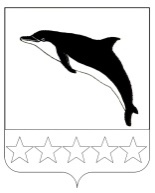 СОВЕТ НЕБУГСКОГО СЕЛЬСКОГО ПОСЕЛЕНИЯТУАПСИНСКОГО РАЙОНАСЕССИЯ - 36Р Е Ш Е Н И Еот 30.06.2022                                                                                                № 149с.НебугО даче согласия администрации Небугского сельского поселения Туапсинского района на оказание имущественной поддержки субъекту малого предпринимательства – акционерному обществу «Тепловые сети» в форме продления срока предоставления льготы по размеру арендной платы за пользованием по договору аренды муниципальным имуществомВ соответствии со статьёй 18 Федерального закона от 24 июля 2007 г.              № 209-ФЗ «О развитии малого и среднего предпринимательства в Российской Федерации», статьями 17.1, 19 Федерального закона от 26 июля 2006 г.                № 135-ФЗ «О защите конкуренции», пунктом 3 части 1, частью 3 статьи 14, статьями 50, 51 Федерального закона от 6 октября 2003 г. № 131-ФЗ «Об общих принципах организации местного самоуправления в Российской Федерации», руководствуясь Положением о порядке управления и распоряжения объектами муниципальной собственности Небугского сельского поселения Туапсинского района, утвержденным решением Совета Небугского сельского поселения Туапсинского района от 29 марта 2018 г. № 225, Уставом Небугского сельского поселения Туапсинского района, в целях поддержки субъектов малого и среднего предпринимательства, осуществляющих на территории Небугского сельского поселения приоритетные направления деятельности, установленные муниципальной программой поддержки субъектов малого и среднего предпринимательства в Небугском сельском поселении Туапсинского района на 2022 год, на основании поступившего обращения акционерного общества «Тепловые сети» от 29 июня 2022 г. № 257, Совет Небугского сельского поселения Туапсинского района  р е ш и л:1. Дать согласие администрации Небугского сельского поселения Туапсинского района на оказание имущественной поддержки субъекту малого предпринимательства – акционерному обществу «Тепловые сети» (ИНН:2346013656, ОГРН: 1052325778296) в форме продления периода срока действия льготы по размеру арендной платы, ранее предоставленной в первый год пользования движимым муниципальным имуществом (объектами инженерно-технической системы теплоснабжения в селе Небуг) по договору аренды от 11 января 2021 г. № 01А-2021.2. Установить, что льготная ставка по размеру арендной платы за пользование муниципальным имуществом, согласно пункту 1 настоящего решения, составляет 40 (сорок) процентов размера годовой арендной платы, определенной условиями договора аренды от 11 января 2021 г.                            № 01А-2021 движимым муниципальным имуществом (объектами инженерно-технической системы теплоснабжения в селе Небуг).3. Установить, что срок действия льготной ставки по размеру арендной платы за пользование муниципальным имуществом, указанной в пункте 2 настоящего решения, продлевается на 1 (один) год и распространяется на правоотношения, возникшие с 28 ноября 2021 г. по 27 ноября 2022 г. (включительно).4. Контроль за выполнением настоящего решения возложить на депутатскую комиссию по вопросам собственности, землепользования, строительства и жилищно-коммунального хозяйства. 5. Настоящее решение вступает в силу со дня его принятия.ГлаваНебугского сельского поселенияТуапсинского района                                                                         А.В. БересневПредседатель СоветаНебугского сельского поселения				Туапсинского района                                                                          В.Х. Нагучев